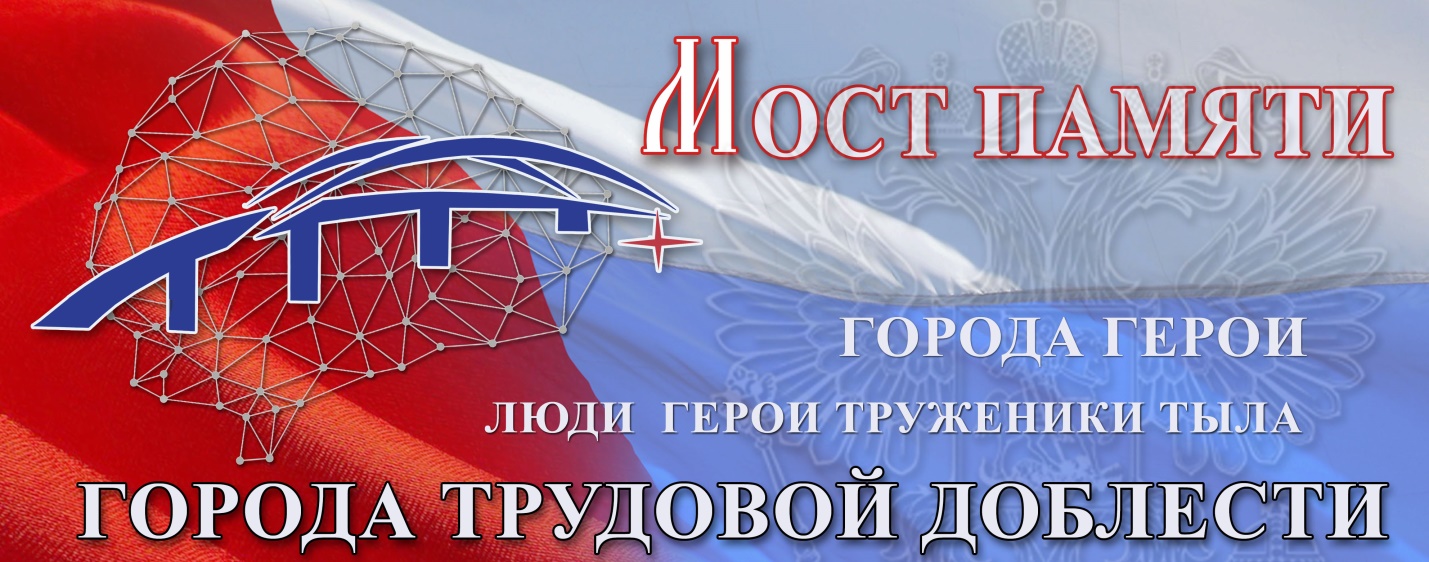 Всероссийский информационно-патриотический проект«Мост памяти - города трудовой доблести»     Нижегородское региональное отделение Ветеранов «Боевоебратство» совместно с Всероссийским порталом «Молодой специалист» реализует всероссийский информационно-патриотический проект «Мост памяти - города трудовой доблести».Проект имеет две части:1. Информационно-патриотическая часть Проекта обеспечит стойкий образ Советского-Российского Народа, как освободителя и победителя над фашистским режимом в годы войны, стойко сформирует историческую память и предотвратит искажение исторических фактов о Великой Отечественной войне.2. Историко-географическая часть Проекта поможет реализоватьпрограмму внутреннего туризма в городах Трудовой доблести.    Дополнительную информацию можно получить пройдя по ссылке на проект «Мост памяти»: https ://msrabota.ru/contests/4.